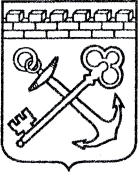 АДМИНИСТРАЦИЯ ЛЕНИНГРАДСКОЙ ОБЛАСТИКОМИТЕТ ПО КУЛЬТУРЕ ЛЕНИНГРАДСКОЙ ОБЛАСТИПРИКАЗ«___»____________2019 г.                                                         №___________________                                                                                                         г. Санкт-ПетербургОб установлении границ территории и предмета охраны объекта культурного наследия федерального значения «Дом, в котором в 1802 г. родился архитектор Штакеншнейдер Андрей Иванович. Здесь бывали поэт Полонский Яков Петрович и теоретик революционного народничества Лавров Петр Лаврович» по адресу: Ленинградская область, Гатчинский муниципальный район, Пудостьское сельское поселение, поселок Мыза-Ивановка,                                    улица Гатчинская Мельница, дом 43В соответствии со ст. ст. 3.1, 9.1, 20, 33 Федерального закона                                        от 25 июня 2002 года № 73-ФЗ «Об объектах культурного наследия (памятниках истории и культуры) народов Российской Федерации», ст. 4 закона Ленинградской области от 25 декабря 2015 года № 140-оз «О государственной охране, сохранении, использовании и популяризации объектов культурного наследия (памятников истории и культуры) народов Российской Федерации, расположенных                               на территории Ленинградской области», п. 2.2.1. Положения о комитете по культуре Ленинградской области, утвержденного постановлением Правительства Ленинградской области от 24 октября 2017 года № 431, приказываю:Установить границы и режим использования территории объекта культурного наследия федерального значения «Дом, в котором в 1802 г. родился архитектор Штакеншнейдер Андрей Иванович. Здесь бывали поэт Полонский Яков Петрович и теоретик революционного народничества Лавров Петр Лаврович» (памятник) по адресу: Ленинградская область, Гатчинский муниципальный район, Пудостьское сельское поселение, поселок Мыза-Ивановка,                                               улица Гатчинская Мельница, дом 43, принятого на государственную охрану Постановлением Совета министров РСФСР от 4 декабря 1974 года № 624, согласно приложению 1 к настоящему приказу. Установить предмет охраны объекта культурного наследия федерального значения «Дом, в котором в 1802 г. родился архитектор Штакеншнейдер Андрей Иванович. Здесь бывали поэт Полонский Яков Петрович и теоретик революционного народничества Лавров Петр Лаврович» (памятник) по адресу: Ленинградская область, Гатчинский муниципальный район, Пудостьское сельское поселение, поселок Мыза-Ивановка, улица Гатчинская Мельница, дом 43,               согласно приложению 2 к настоящему приказу.Отделу по осуществлению полномочий Российской Федерации в сфере объектов культурного наследия департамента государственной охраны, сохранения и использования объектов культурного наследия комитета по культуре Ленинградской области обеспечить:- внесение соответствующих сведений в Единый государственный реестр объектов культурного наследия (памятников истории и культуры) народов Российской Федерации;- копию настоящего приказа направить в сроки, установленные действующим законодательством, в федеральный орган исполнительной власти, уполномоченный Правительством Российской Федерации на осуществление государственного кадастрового учета, государственной регистрации прав, ведение Единого государственного реестра недвижимости и предоставление сведений, содержащихся в Едином государственном реестре недвижимости, его территориальные органы. Отделу взаимодействия с муниципальными образованиями, информатизации и организационной работы комитета по культуре Ленинградской области обеспечить размещение настоящего приказа на сайте комитета по культуре Ленинградской области в информационно-телекоммуникационной сети «Интернет».Контроль за исполнением настоящего приказа возложить на заместителя начальника департамента государственной охраны, сохранения и использования объектов культурного наследия комитета по культуре Ленинградской области. Настоящий приказ вступает в силу со дня его официального опубликования.Председатель комитета							                     В.О. ЦойСогласовано:Начальник департамента государственной охраны, сохранения и использования объектов культурного наследия комитета по культуре Ленинградской области____________________________ А.Н. КарловЗаместитель начальника департамента государственной охраны, сохранения и использования объектов культурного наследия комитета по культуре Ленинградской области____________________________ Г.Е. ЛазареваНачальник отдела по осуществлению полномочий Российской Федерации  департамента государственной охраны, сохранения и использования объектов культурного наследия комитета по культуре Ленинградской области_____________________________ Н.П. БольшаковаНачальник отдела взаимодействия с муниципальными образованиями, информатизации                           и организационной работы комитета по культуре Ленинградской области____________________________ Т.П. ПавловаНачальник сектора судебного и административного производства комитета по культуре Ленинградской области____________________________ Ю.И. ЮрутьОзнакомлен: Заместитель начальника департамента государственной охраны, сохранения и использования объектов культурного наследия комитета по культуре Ленинградской области____________________________ Г.Е. ЛазареваНачальник отдела взаимодействия с муниципальными образованиями, информатизации                           и организационной работы комитета по культуре Ленинградской области_____________________________ Т.П. ПавловаГлавный специалист отдела по осуществлению полномочий Российской Федерации в сфере объектов культурного наследия департамента государственной охраны, сохранения                                  и использования  объектов культурного наследия комитета по культуре Ленинградской области  ____________________________ Н.И. Корнилова        Подготовлено:Начальник отдела по осуществлению полномочий Российской Федерации  департамента государственной охраны, сохранения и использования объектов культурного наследия комитета по культуре Ленинградской области_____________________________ Н.П. БольшаковаПриложение № 1к приказу комитета по культуреЛенинградской области от «___» _____________2019 г. № _________________________Границы территории объекта культурного наследия федерального значения «Дом, в котором в 1802 г. родился архитектор Штакеншнейдер Андрей Иванович. Здесь бывали поэт Полонский Яков Петрович и теоретик революционного народничества Лавров Петр Лаврович» (памятник) по адресу: Ленинградская область, Гатчинский муниципальный район, Пудостьское сельское поселение, поселок Мыза-Ивановка, улица Гатчинская Мельница, дом 431. Текстовое описание границ Текстовое описание границ территории объекта культурного наследия представлено в форме таблицы.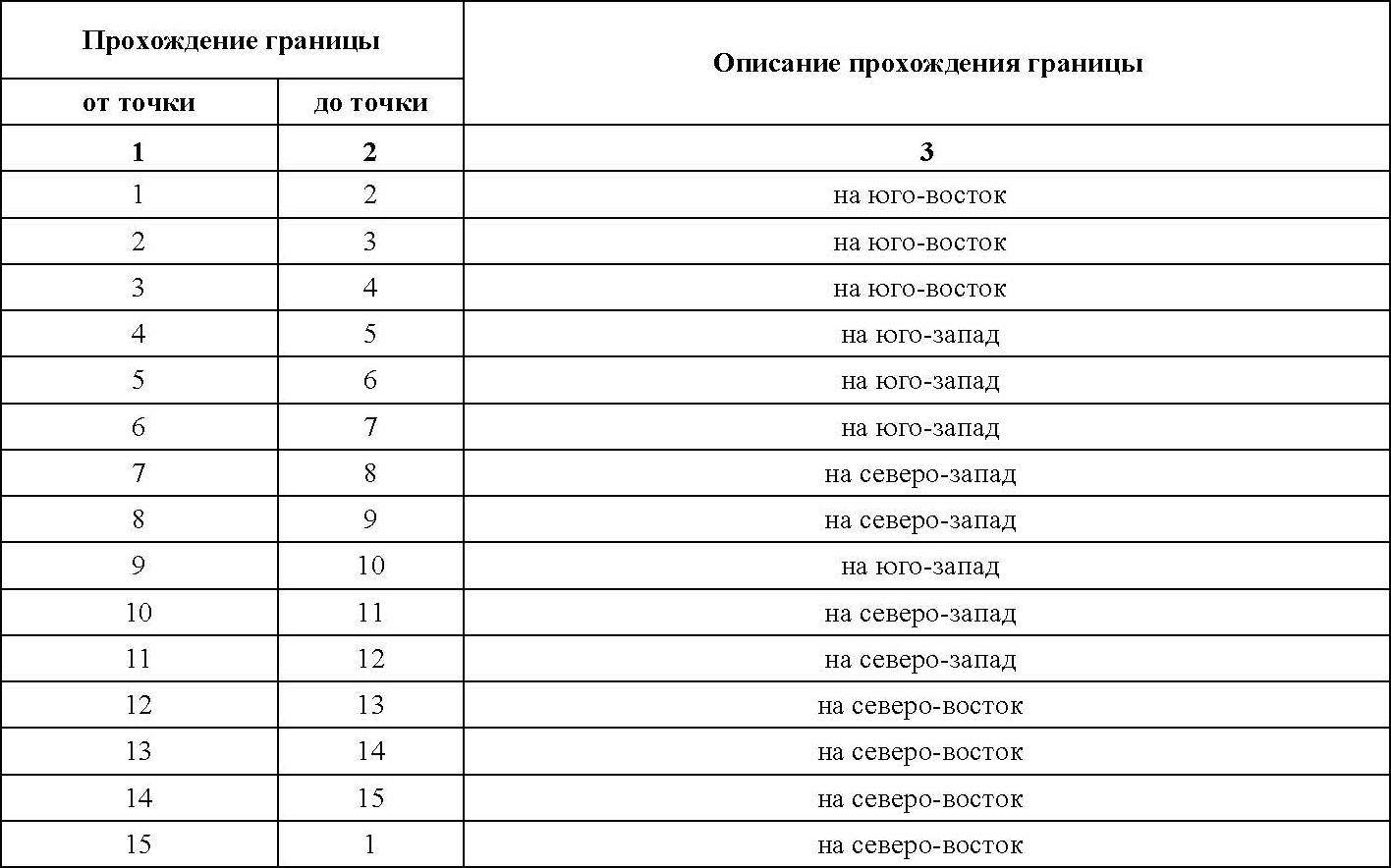 2. Карта (схема) границ территории объекта культурного наследия федерального значения «Дом, в котором в 1802 г. родился архитектор Штакеншнейдер Андрей Иванович. Здесь бывали поэт Полонский Яков Петрович и теоретик революционного народничества Лавров Петр Лаврович» (памятник) по адресу: Ленинградская область, Гатчинский муниципальный район, Пудостьское сельское поселение, поселок Мыза-Ивановка, улица Гатчинская Мельница, дом 43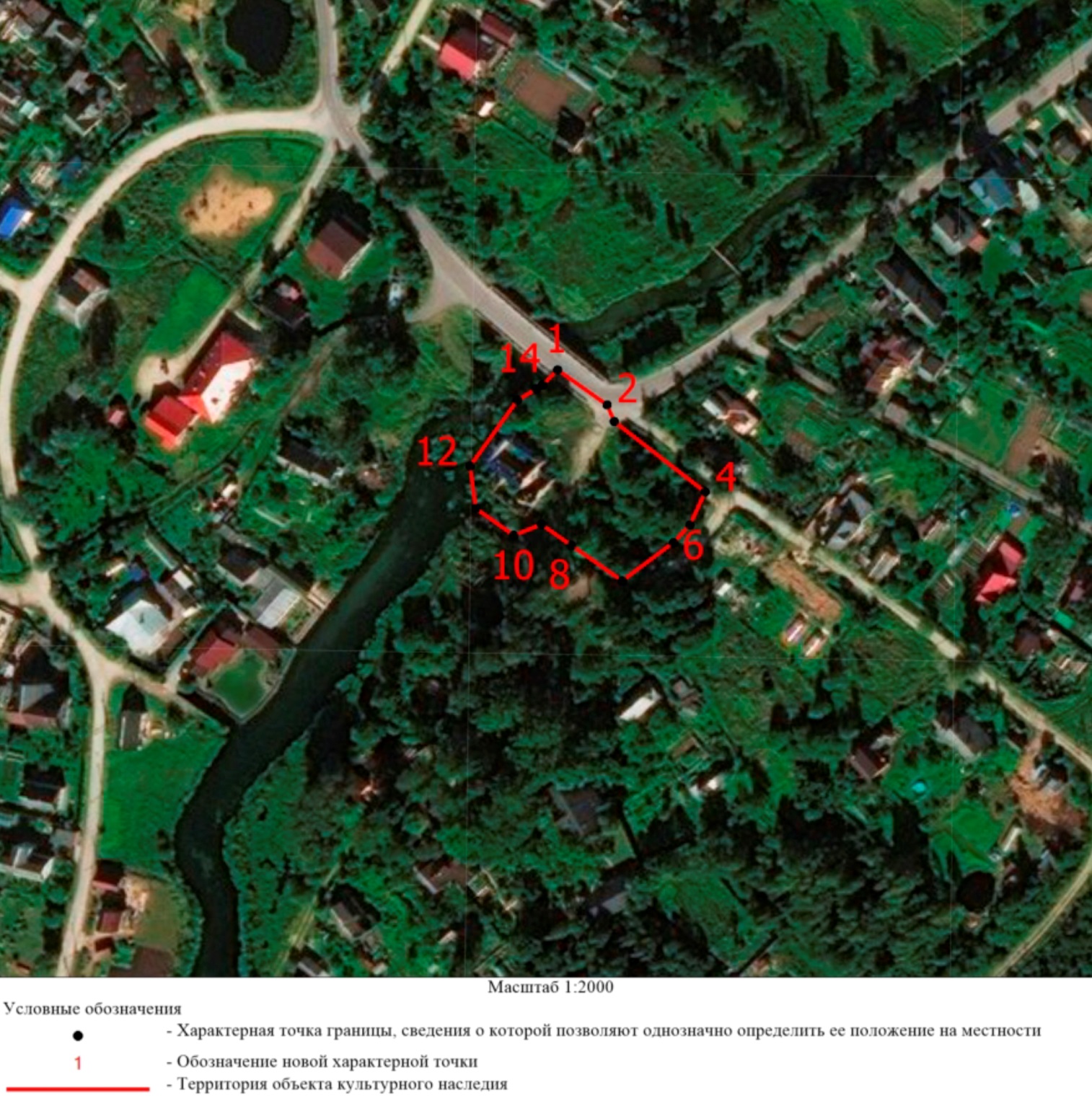 3. Перечень координат поворотных (характерных) точек границ территории объекта культурного наследия федерального значения «Дом, в котором                       в 1802 г. родился архитектор Штакеншнейдер Андрей Иванович. Здесь бывали поэт Полонский Яков Петрович и теоретик революционного народничества              Лавров Петр Лаврович» (памятник) по адресу: Ленинградская область, Гатчинский муниципальный район, Пудостьское сельское поселение,                                       поселок Мыза-Ивановка, улица Гатчинская Мельница, дом 43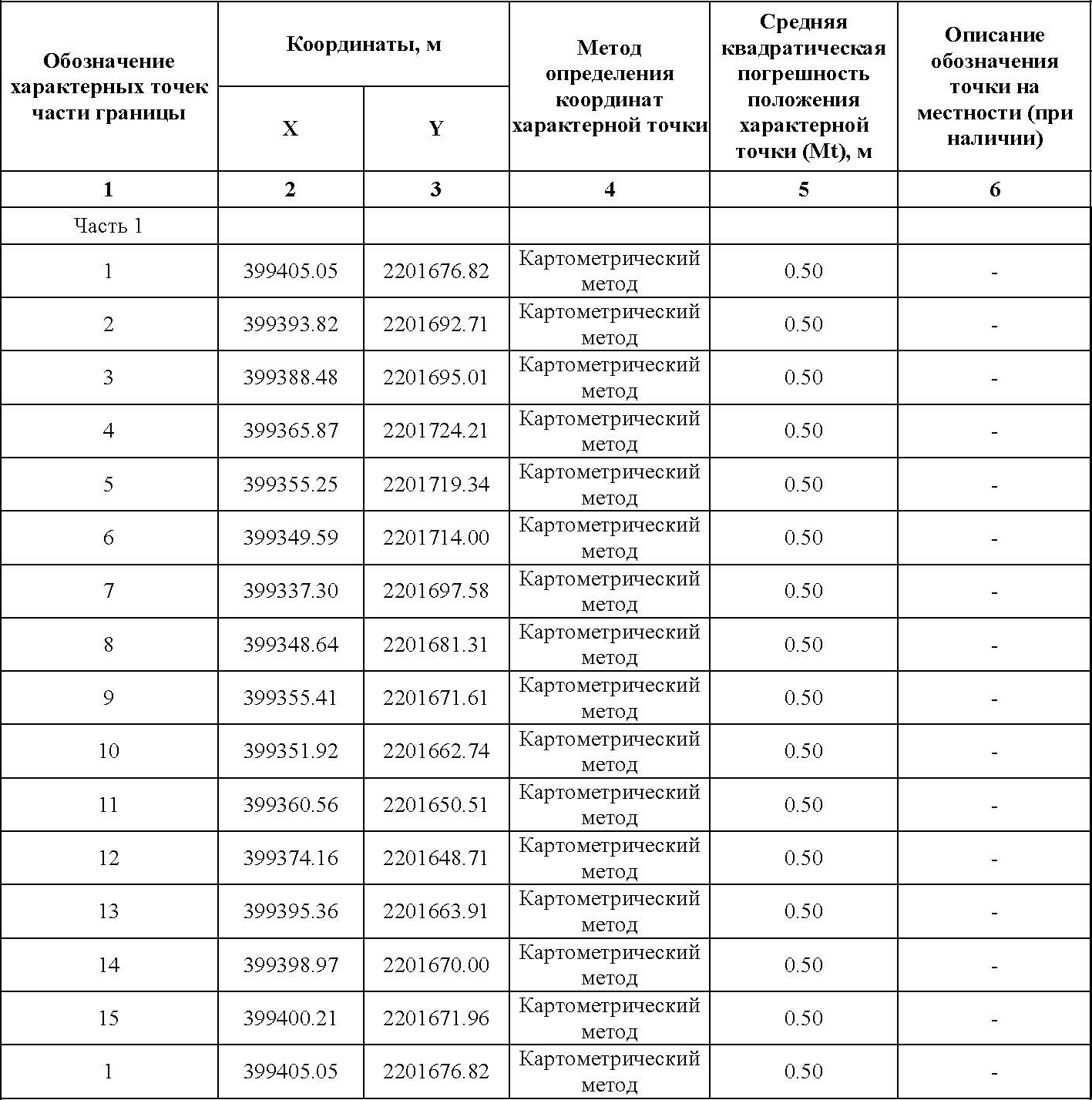 Режим использования территории объекта культурного наследия федерального значения «Дом, в котором в 1802 г. родился архитектор Штакеншнейдер Андрей Иванович. Здесь бывали поэт Полонский Яков Петрович и теоретик революционного народничества Лавров Петр Лаврович» (памятник) по адресу: Ленинградская область, Гатчинский муниципальный район, Пудостьское сельское поселение, поселок Мыза-Ивановка, улица Гатчинская Мельница, дом 43На территории Памятника разрешается:- проведение работ по сохранению объекта культурного наследия (меры, направленные на обеспечение физической сохранности и сохранение историко-культурной ценности объекта культурного наследия, предусматривающие консервацию, ремонт, реставрацию, включающие в себя научно-исследовательские, изыскательские, проектные и производственные работы, научное руководство за проведением работ по сохранению объекта культурного наследия, технический и авторский надзор за проведение этих работ);- реконструкция, ремонт существующих дорог, инженерных коммуникаций, благоустройство, озеленение, установка малых архитектурных форм, иная хозяйственная деятельность (по согласованию с региональным органом охраны объектов культурного наследия), не противоречащая требованиям обеспечения сохранности объекта культурного наследия и позволяющая обеспечить функционирование объекта культурного наследия в современных условиях, обеспечивающая недопущение ухудшения состояния территории объекта культурного наследия.На территории Памятника запрещается:- строительство объектов капитального строительства и увеличение объемно-пространственных характеристик существующих на территории памятника объектов капитального строительства; проведение земляных, строительных, мелиоративных и иных работ, за исключением работ по сохранению объекта культурного наследия или его отдельных элементов, сохранению историко-градостроительной или природной среды объекта культурного наследия;- установка рекламных конструкций, распространение наружной рекламы;- осуществление любых видов деятельности, ухудшающих экологические условия и гидрологический режим на территории объекта культурного наследия, создающих вибрационные нагрузки динамическим воздействием на грунты в зоне их взаимодействия с объектами культурного наследияПриложение № 2к приказу комитета по культуреЛенинградской области от «___» _____________ 2019 г. № _________________________Предмет охраныобъекта культурного наследия федерального значения                                      «Дом, в котором в 1802 г. родился архитектор Штакеншнейдер Андрей Иванович. Здесь бывали поэт Полонский Яков Петрович и теоретик революционного народничества Лавров Петр Лаврович» (памятник) по адресу: Ленинградская область, Гатчинский муниципальный район, Пудостьское сельское поселение, поселок Мыза-Ивановка, улица Гатчинская Мельница, дом 43Предмет охраны может быть уточнен при проведении дополнительных научных исследований.№п/пВиды предмета охраныПредмет охраныФотофиксация1Объемно-пространственное и планировочное решение территории:Местоположение объекта культурного наследия - на восточном берегу р. Ижора, юго-западнее моста (Ленинградская область, Гатчинский муниципальный район, Пудостьское сельское поселение,   поселок Мыза-Ивановка)  Местоположение, объемно-пространственные, конструктивные                                  и планировочные характеристики сохранившихся объектов, исторически располагавшихся на данной территории - здание мельницы, хозяйственные постройки.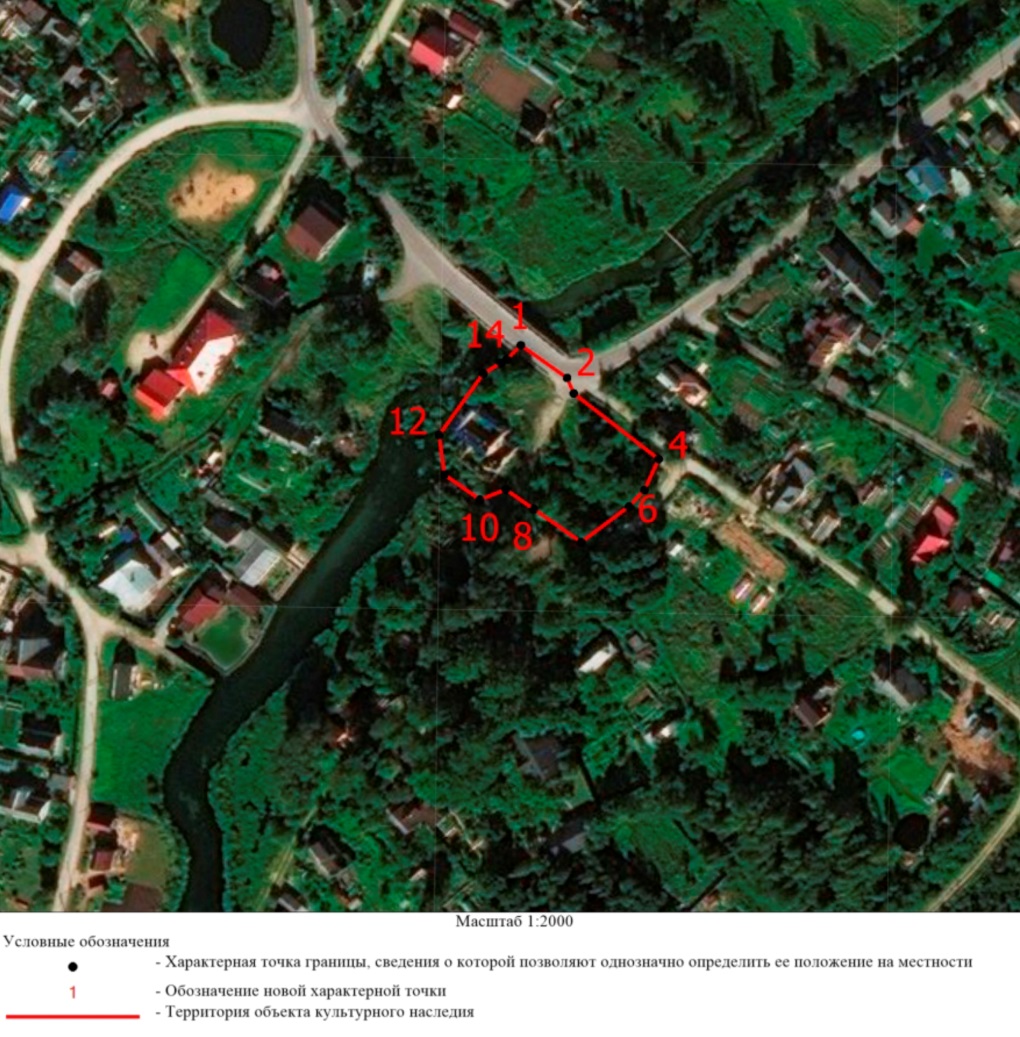 2Объемно-пространственное решение:Участок, на котором располагался дом - местоположение, габариты              и конфигурация (прямоугольный).Местоположение, габариты и конфигурация (прямоугольный в плане,                   1-2 этажный) дома (утрачен).Здание мельницы - местоположение, габариты               и конфигурация:Прямоугольный в плане объем, с южного угла выступает еще один объем также прямоугольный в плане. Юго-восточный                                  и северо-западный фасады завершаются треугольными фронтонами.Хозяйственные постройки - местоположение, габариты              и конфигурация:Полуцилиндрические объемы, устроенные                          в земляном валу.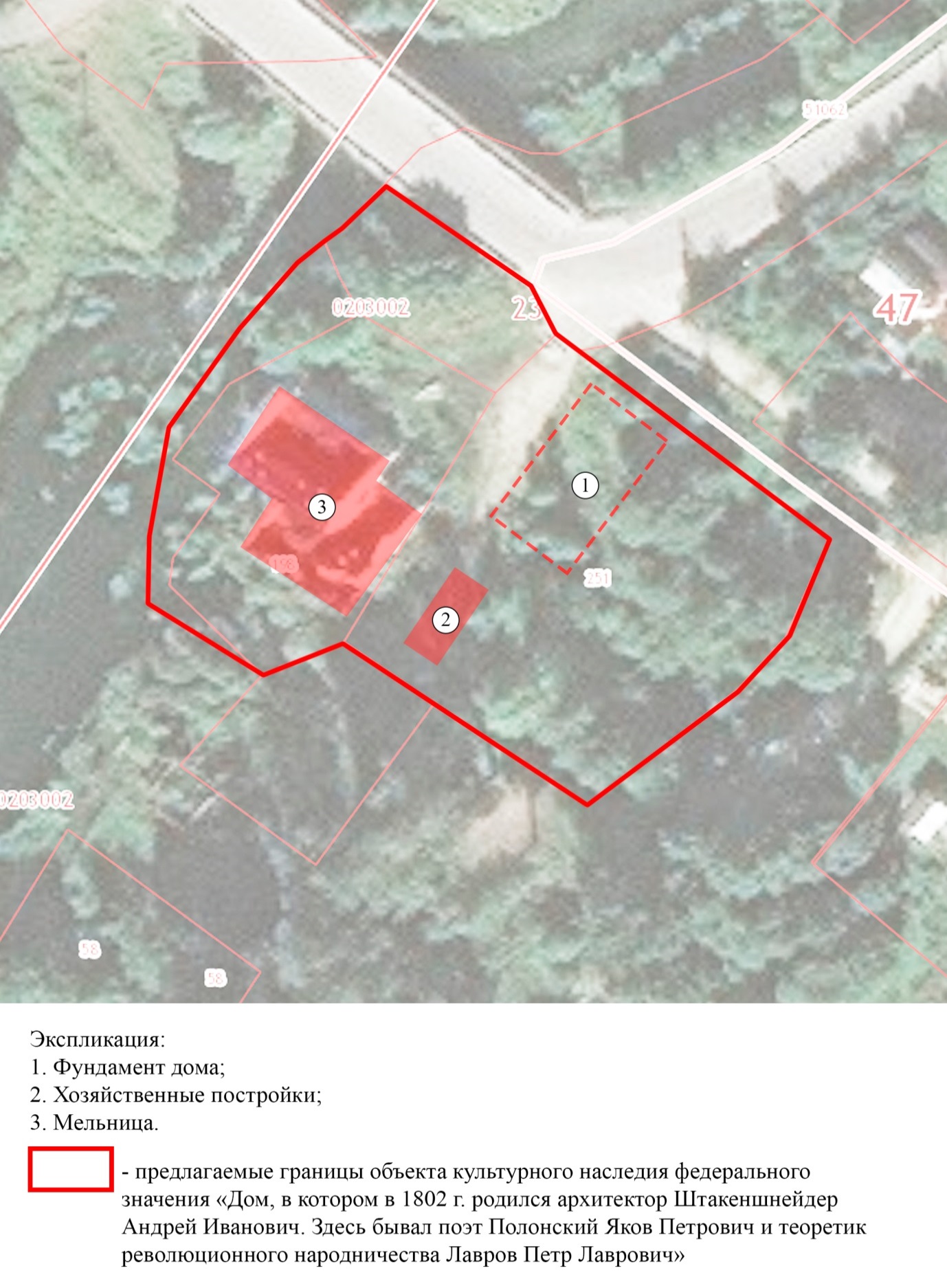 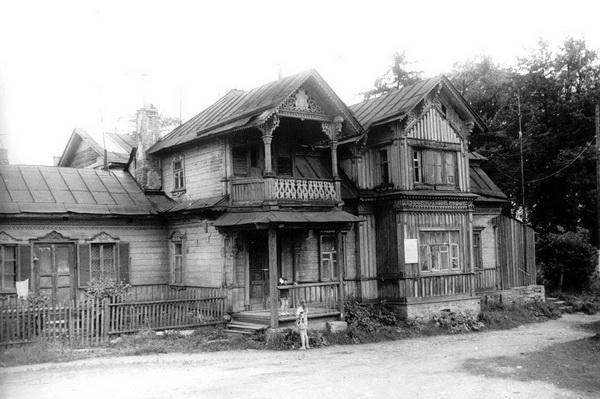 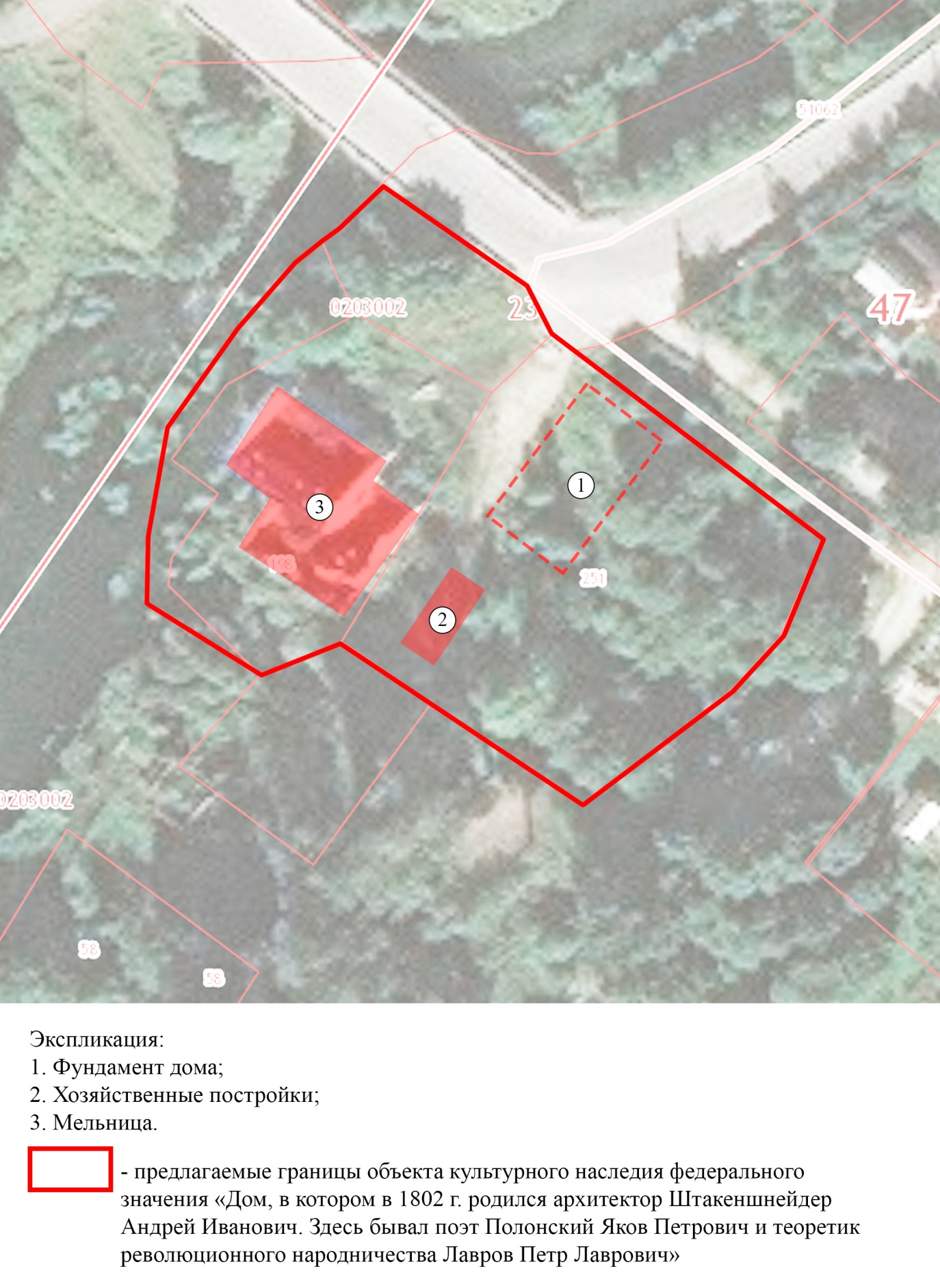 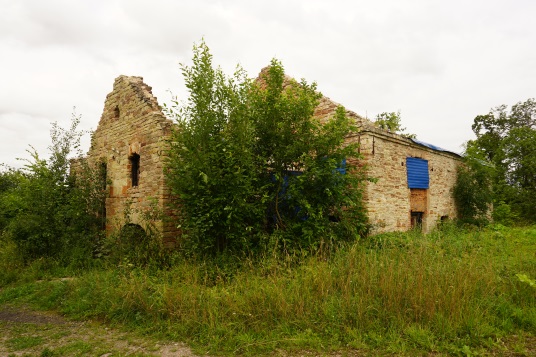 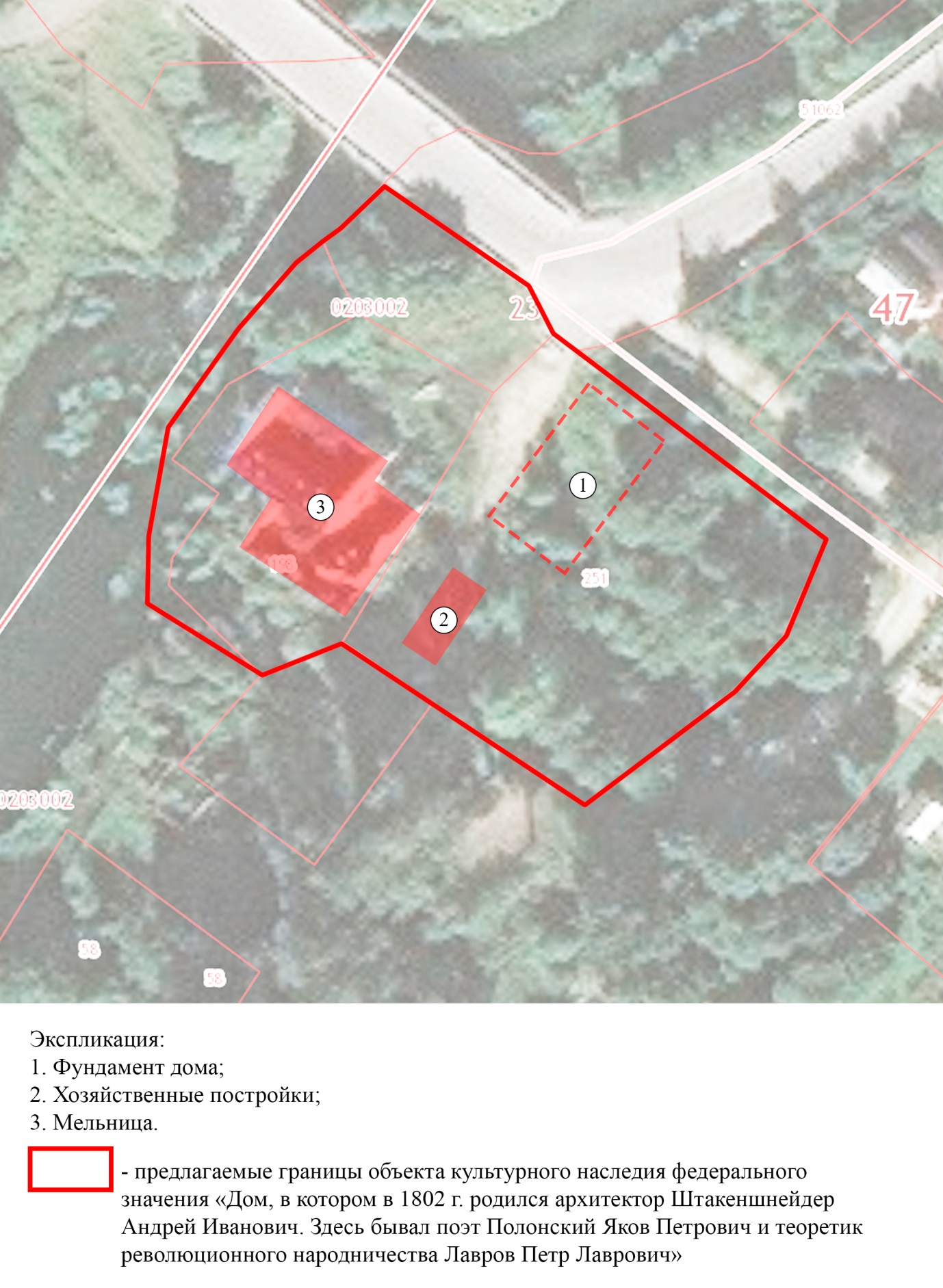 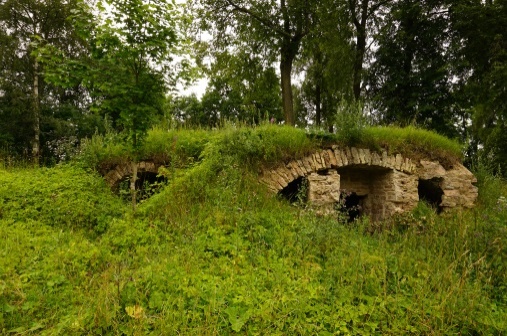 3Конструктивная система:Здание мельницы:Исторические наружные             и внутренние капитальные стены (частично утрачены) – местоположение, материал (красный кирпич); лучковые перемычки проемов;Хозяйственные постройки:Материал (известняковая кладка), цилиндрический тип сводов.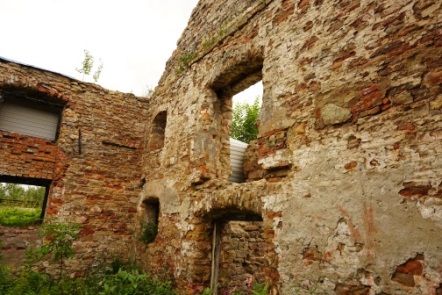 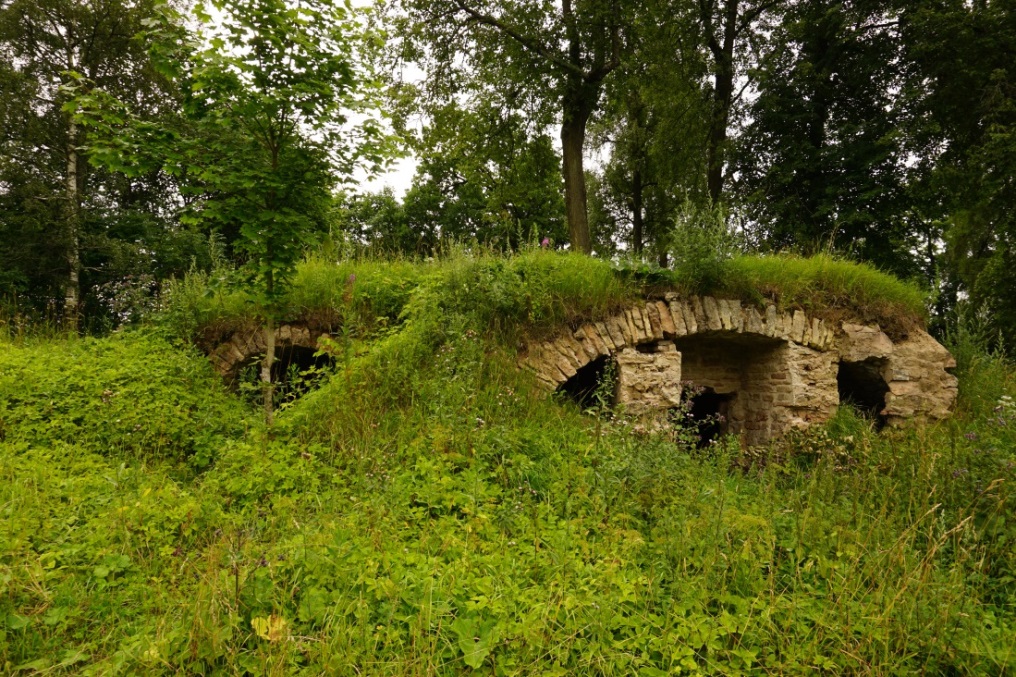 4Объемно-планировочное решение:Здание мельницыПланировочное решение историческое в габаритах капитальных стен.5Архитектурно-художественное решение фасадов:Здание мельницы:Архитектурно-художественное решение                   и композиция фасадов.Материал и характер отделки фасадов – облицовка бутовой кладкой (пудостьский известняк).Оконные и дверные проемы Местоположение, габариты, конфигурация (полуциркульные, с лучковым завершением, во фронтонах круглые.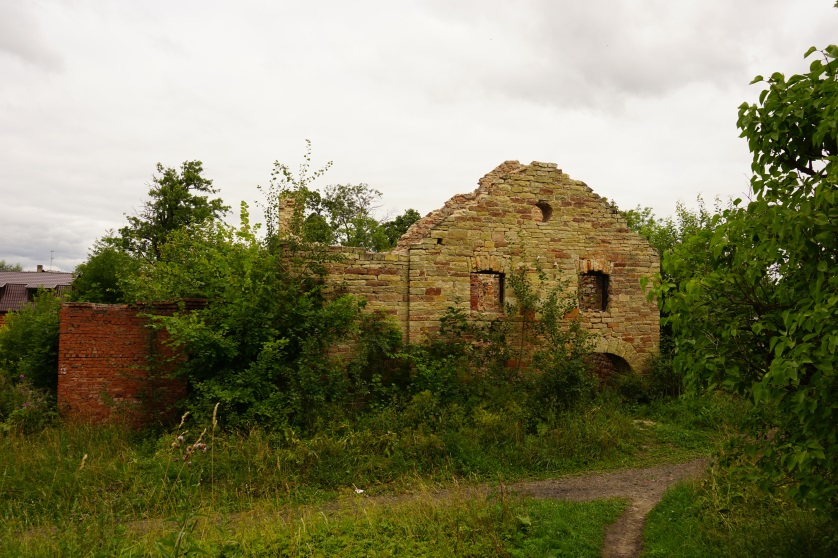 